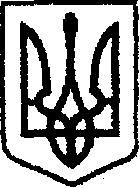 У К Р А Ї Н Ачернігівська обласна державна адміністраціяУПРАВЛІННЯ  КАПІТАЛЬНОГО БУДІВНИЦТВАН А К А З«12» лютого 2019 року                  м. Чернігів		                         № 41Про виконання робітУ звʼязку з відпусткою провідного інженера відділу технічного контролю автомобільних робіт Шаропатого Р.В., наказую:  	1. Закріпити з 11 лютого 2019 року по 24 лютого 2019 року за         Бурчиком Максимом Анатолійовичем, провідним інженером відділу технічного нагляду автомобільних доріг, здійснення технічного нагляду за обʼєктами виконаних робіт у Городнянському, Сновському, Менському та Корюківському районах.	2. Контроль за виконанням наказу залишаю за собою.В.о. начальника                                                                          Н.КОВАЛЬЧУК